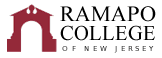 SustainabilityRecommended Graduation Plan (Fall 2024)The recommended graduation plan is designed to provide a blueprint for students to complete their degrees on time. Students must meet very early with their Academic Advisor if they intend to take one or more Minors, or a second Major,  to develop a more individualized plan to complete their degree. Every course in this plan is placed with thought.  You will be best served if you either follow this plan or work closely with the Convenor before making any adjustments.NOTE: This recommended Graduation Plan is applicable to students admitted into the major during the 2024-2025 academic year.NOTE: CRWT and MATH courses are determined by placement testing and should be taken following the sequence above.Total Credits Required: 128 credits		GPA: 2.0WI: Writing Intensive courses needed prior to graduation Note: Only two GenEd courses can double count in the School Core and major.General Education courses can be done in any order with the exception of INTD 101, CRWT and MATH. Those three general education courses will need to be done first. First Year Seminar is taken in the first semester. Failure to complete CRWT and MATH will result in a hold when the student hits 64 credits. The following general education courses can be done in any order. For more info on these courses, please visit the General Education program requirements website in the College Catalog:Social Science Inquiry (SOSC 110)Scientific Reasoning (ENSC 103, Intro to Environmental Science)Historical Perspectives [+W]Studies in the Arts & Humanities (CRWT 102 is a prerequisite to this course) [+W]Global Awareness (ENST 209: World Sustainability) [+W]Distribution Category (Systems, Sustainability, & Society OR Culture & Creativity) (Must be outside of SSHS)Distribution Category (Values & Ethics) (SUST 210)+W: Students transferring in with 48 or more credits are waived from these general education requirements.School of Social Science and Human ServicesCRWT PlacementMath PlacementCRWT 101 to CRWT 102MATH 021/022 to MATH 104-121CRWT 101S to CRWT 102SFirst YearFirst YearFirst YearFirst YearFirst YearFirst YearFall SemesterHRSSpring SemesterHRSGen Ed: INTD 101-First Year Seminar4Gen Ed: Quantitative Reasoning4Gen Ed: CRWT 102-Critical Reading & Writing4Gen Ed: Scientific Reasoning-ENSC 103, Intro to Environmental Science (Recommended)4General Education Requirement4General Education Requirement4General Education Requirement4School Core: Intro Course Outside the Major - LAWS 131, (OR) SOCI 101 (OR), PSYC 101, (OR) EDUC 2214Career Pathways Module 1: PATH SS1 - Career Assessment/Advisor Visit SSHS Advisor in Cahill Center (C209)Degree
Rqmt.Total:16Total:16Second YearSecond YearSecond YearSecond YearSecond YearSecond YearFall SemesterHRSSpring SemesterHRSGen Ed: Values and Ethics-SUST 210 Business and Sustainability4Major: SUST 310-Foundational Integrative Seminar4General Education Requirement4General Education Requirement4Major: ENST 223 Energy and Society4SOSC 235: History of Social Thought4ENSC 230: Sustainable Natural Resources4Major: One Disciplinary Cluster Course (1st course for your 1st Minor here, or count toward your 2nd Major)4Career Pathways Module 2: PATH SS2 -  Resume/Cover Letter/Personal Statement Visit SSHS Advisor in Cahill Center (C209)DegreeRqmt.Career Pathways Module 3: PATH SS3 - Interview Practice/Internship Search Visit SSHS Advisor in Cahill Center (C209)DegreeGrad. Rqmt.Total:16Total:16Third YearThird YearThird YearThird YearThird YearThird YearFall SemesterHRSSpring SemesterHRSMajor: SUST 315-Sustainability Leadership or MGMT 302 Organizational Behavior4Major: ENST 317 – Environmental Policy4Major: Disciplinary Cluster Course (2nd course for your 1st Minor here, or count toward your 2nd Major)4Major: Disciplinary Cluster Course (Use your  (3rd course for your 1st Minor here, or count toward your 2nd Major)4Major: SUST 320-Methods in Sustainability/SOCI 307: Methods with Computers4Free Elective (minor, certificate, or second major requirement)4Free Elective (minor, certificate, or second major requirement)4Free Elective (minor, certificate, or second major requirement)4Total:16Total:16Fourth YearFourth YearFourth YearFourth YearFourth YearFourth YearFall SemesterHRSSpring SemesterHRSMajor: SUST 410-Pre Capstone Advanced Seminar4Major: SUST 420-Final Capstone Course4Free Elective (minor, certificate, or second major requirement)4Free Elective (minor, certificate, or second major requirement)4Free Elective (minor, certificate, or second major requirement)4Free Elective (minor, certificate, or second major requirement)4Free Elective (minor, certificate, or second major requirement)4Free Elective (minor, certificate, or second major requirement)4Total:16Total:16